			ОСТОРОЖНО! КОРЬ!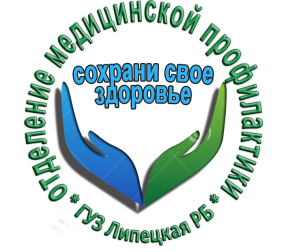 Последние новости о ситуации с корью довольно тревожные: в 2019 году в России заболеваемость выросла в три раза по сравнению с аналогичным периодом прошлого года. Тем не менее, медики заверяют, что эпидемиологическая обстановка в норме – для нашей страны данные случаи можно считать единичными.По данным Минздрава, за 2018 год корью заболело более 2,5 тысяч человек. Это втрое больше, чем в 2017 году (725 человек). Однако эта цифра является невысокой в сравнительном соотношении: в России заражаемость составляет 17 случаев на миллион, в Грузии – 700 на миллион, в Украине – 1200. Главные очаги заражения находятся вне пределов РФ, в основном носители заболевания контактировали с иностранными гражданами или выезжали за рубеж.Согласно последним новостям, с начала 2019 года корь уже зарегистрирована в восьми российских регионах:  в Москве зарегистрировали 4 случая – двое детей из разных школ, в обеих был введен карантин, также заболели двое иностранных рабочих, проживающих в хостеле на юге столицы; Санкт-Петербург – 8 человек (из них 4 детей),   Екатеринбург – в городе и области зафиксирована корь у 27 человек, из них у 18 детей; во Владимирской области заразилось более 20 человек (все они относятся к цыганской национальности и проживают в таборе), при этом врачи предполагают, что заболевших больше – просто не все случаи учтены;  Ивановская область – 4 случая; Нижний Новгород – в области зафиксировано 3 случая (1 ребенок);  Курск – 4 случая (все дети); Дагестан – более 20 заболевших,  с начала года.Единственная защита от заболевания – ВАКЦИНАЦИЯ!В нашей стране лицензированы и используются:Коревая сухая вакцина (Россия). Гарантирована защита на 18 месяцев;Дивакцина (паротит и корь). Это отечественная разработка. Рекомендована для ревакцинации взрослому населению;Приорикс – 3-х компонентный препарат (корь, паротит, краснуха). Британское средство. Изготавливается в Бельгии. Высокая степень очистки определяет низкую рактогенность;Рувакс (Франция). Монопрепарат. Эффект от инъекции длится до 20 лет;MMR II – 3-х валентная вакцина (США). Для плановой и экстренной иммунизации.В нашей стране каждому гражданину до 35 лет включительно (согласно графику) положена бесплатная противокоревая иммунизация при условии, что человек ранее не был вакцинирован и не болел этой инфекцией в детстве.Кроме того, независимо от возраста бесплатное прививание ведётся и в случае, если пациент имел контакт с заражённым корью, но тоже ранее не болел и не прививался. Иммунизация будет состоять из 2-х последовательных инъекций с разницей в 3 месяца. Полученной защиты хватит на 12 лет. Ограничений по возрасту для коревых вакцин нет. Отделение медицинской профилактики ГУЗ «Липецкая РБ»